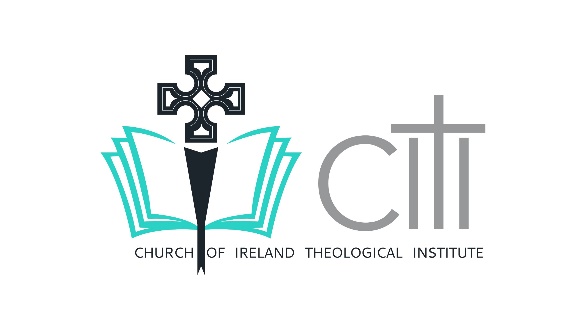               CITI DISSERTATION COVER SHEETName: __________________Year:  __2022/2023__________Title of work:  ______________Primary strand: e.g. Biblical, Theological, MinisterialSubmitted to (supervisor’s name):  __________________Date uploaded to Turnitin:  _______________Student signature: ________________________ 